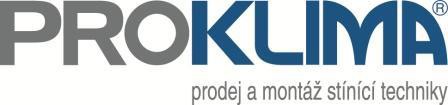 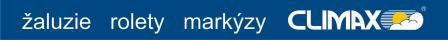 Typ výrobku:	Venkovní žaluzie typ "Z-90 Noval"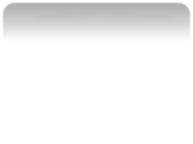 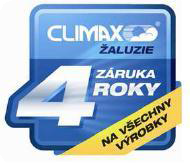 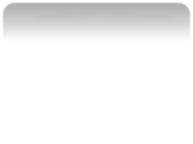 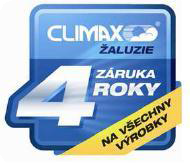 Provedení:	Krycí plech KP1a b ez b očnic - ovládání:	motorické d álkové o vlád ání Somfy RTS - barva:	lamela dle standardního vzorníku Climax  sp odní profil, vodící lišty a kon zoly vod ících lišt v b arvě e lox Poznámka: - v c eně není kalkulováno lešení ani plošina  - v c eně není kalkulována e lektropříprava  - kalkulován o rien tační ro změr žaluzie Termín dodání :	cca 3 týdny (dodací lhůta bude upřesněna po obdržení Vaší případné objednávky) Platební podmínky :	konečná faktura po předání díla bez vad a nedodělků se splatností 21 dnů Platnost nabídky :	30 dnů Zár uka na všechn y výr obky firm y Clim ax 4 r oky. Adresa provozovny:Budějovická 1030252 40 Jesenice u Prahy Schválil :	Aleš Jakubec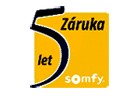 jednatel společnostiVypraojtěch39 531 69841 403 700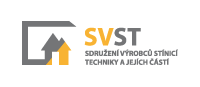 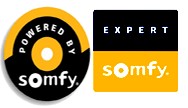 Zákazník:Střední odborná škola pro administrativu EUCENOVÁ NABÍDKA č.174 372Lipí 1911, Praha 9i.smaha@skola-eu-praha.cz	tel.: 605295534www.zaluzie-proklima.cz27.7.2017Pol.č.1 žal.drž.Krycí plechKrycí plechRozměr žaluzieRozměr žaluziepočetkusům2Cena/ksSleva18%Celková cenaPol.č.1 žal.drž.držákyvýškašířkavýškapočetkusům2Cena/ksSleva18%Celková cena13321,0195,0198,013,866 9805 724 Kč5 724 Kč261221,0492,0198,0219,4814 12011 578 Kč23 157 Kč35521,0392,0198,017,7611 9309 783 Kč9 783 Kč42421,0101,0198,024,004 6903 846 Kč7 692 Kč56621,0491,0198,019,7214 12011 578 Kč11 578 Kč66621,0490,0197,019,6514 12011 578 Kč11 578 Kč73321,0195,0198,013,866 9805 724 Kč5 724 KčSoučetSoučetSoučetSoučetSoučetSoučet958,34Cena za žaluzie :	75 235 KčCena za žaluzie :	75 235 KčCena za žaluzie :	75 235 KčPŘÍPLATKY A PŘÍSLUŠENSTVÍPŘÍPLATKY A PŘÍSLUŠENSTVÍPŘÍPLATKY A PŘÍSLUŠENSTVÍPŘÍPLATKY A PŘÍSLUŠENSTVÍPŘÍPLATKY A PŘÍSLUŠENSTVÍPŘÍPLATKY A PŘÍSLUŠENSTVÍPoložkapočetMJCena za MJSlevaCelková cenaMotory a krycí plechyMotory a krycí plechyMotory a krycí plechyMotory a krycí plechy18%Somfy J406 RTS9ks5 200,04 264 Kč38 376 KčKrycí plech KP čelní31,5mb506,0415 Kč13 070 KčSpojka krycího plechu5ks176,0144 Kč722 KčDržák krycího plechu DK5c35ks250,0205 Kč7 175 KčDržák krycího plechu DK7c7ks300,0246 Kč1 722 KčElektronika a příslušenstvíElektronika a příslušenstvíElektronika a příslušenstvíElektronika a příslušenství18%Nástěnný vysílač Smoove RTS2ks890,0730 Kč1 460 KčVysílač Telis 16 Pure RTS2ks4 550,03 731 Kč7 462 KčMontáž + dopravaMontáž + dopravaMontáž + dopravaMontáž + dopravaDoprava2ks820,0820 Kč1 640 KčElektroinstalace v lištách9ks500,0500 Kč4 500 KčMontáž žaluzií1ks11 962,011 962 Kč11 962 KčPříplatky celkem :	88 088 KčPříplatky celkem :	88 088 KčPříplatky celkem :	88 088 KčPříplatky celkem :	88 088 KčPříplatky celkem :	88 088 KčPříplatky celkem :	88 088 Kč